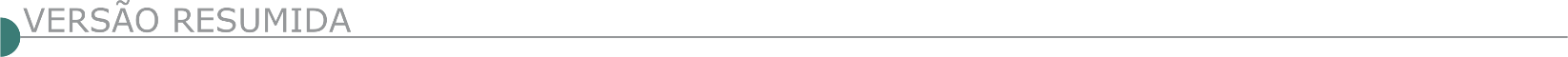 ESTADO DE MINAS GERAIS PREFEITURA MUNICIPAL DE ARCOS - DEPARTAMENTO DE LICITAÇÕES PREFEITURA MUNICIPAL DE ARCOS PL 178/2021 AVISO DE ADITAMENTO PROCESSO LICITATÓRIO Nº 178/2021 EDITAL DO PREGÃO PRESENCIAL Nº059/2021 OBJETO: Contratação de empresa especializada para Prestação de Serviços de Limpeza de vias e Logradouros por varrição manual, equipes Multitarefas para realização de serviços de jardinagem, zeladoria de praça, cercamento de área e serviços essenciais como Mutirões de Limpeza em parques, terrenos baldios, e outras instalações, terrenos ou edificações de propriedade ou de responsabilidade do Munícipio de Arcos, com fornecimento de mão de obra, equipamentos e veículos. ABERTURA DA SESSÃO: Dia 10/03/2021 as 10:00 horas LOCAL: Departamento de Licitações e Contratos, situado à Rua Getúlio Vargas, nº 228 – centro – Arcos/MG CONSULTAS AO EDITAL: Na internet, no site www.arcos.mg.gov.br ou no Departamento de Licitações e Contratos supracitado ESCLARECIMENTOS :e-mail: arcoslicita@arcos.mg.gov.br, telefone: (37) 3359-7905 PREFEITURA MUNICIPAL DE CANAÃ/MG TOMADA DE PREÇOS 001/2021 O Município de Canaã/MG, torna público que fará licitação na modalidade - Tomada de Preços nº 001/2021 - Objeto: Contratação de empresa para execução de obra de recapeamento asfáltico em Pré Misturado à Frio - PMF de 1.617,04m2, execução de 695,25m de sarjeta de concreto urbano tipo 1 – 50x7cm na Rua São José, Centro, Canaã/ MG - Legislação: Lei nº 8.666/93, com suas alterações e Lei Complementar nº 123/2006 alterada pela Lei Complementar nº 147/2014- Data de abertura: 15/03/2021 às 09h00min - Íntegra do Edital disponível na Sala da Comissão de Licitações, na sede da Prefeitura Municipal, Praça Arthur Bernardes, 82 - Centro - Canaã/MG, CEP: 36.592-000 e no site oficial www.canaa.mg.gov.br - Informações: e-mail: licitacaocanaa01@gmail.com, telefone: (31) 3892-1154.  PREFEITURA MUNICIPAL DE CONCEIÇÃO DO MATO DENTRO - DEPARTAMENTO DE LICITAÇÕES E CONTRATOS CONCORRÊNCIA 002/2021 O Município de Conceição do Mato Dentro – MG torna público que realizará Processo nº 023/2021 – Concorrência nº 002/2021, cujo objeto é a contratação de empresa especializada em engenharia para execução dos serviços da obra de drenagem e pavimentação da Alameda Parque Salão de Pedras - Trecho 1.1, no município de Conceição do Mato Dentro/MG, concomitante com Planilha Base Orçamentária, Cronograma Físico/Financeiro, Memorial Descritivo e Projeto, anexos ao Edital n° 023/2021. Dia da abertura: 06 de abril de 2021, às 09h00min. Maiores informações pelo telefone (31) 3868- 2398 - Edital disponível no site oficial do Município – www.cmd.mg.gov.br. PROCESSO Nº 022/2021 – CONCORRÊNCIA Nº 001/2021Cujo objeto é o Registro de Preço, pelo prazo de doze meses, para eventual contratação de empresa especializada para a execução de drenagem, substituição e execução de calçadas, passeios e manutenção de calçamento, conforme Memorial Descritivo, Cronograma Físico Financeiro e Planilha Orçamentária de Custos, anexos ao Edital n° 022/2021. Dia da abertura: 08 de abril de 2021, às 09h00min. Maiores informações pelo telefone (31) 3868-2398 - Edital disponível no site oficial do Município – www.cmd.mg.gov.br. RETIFICAÇÃO DO PROCESSO Nº 201/2020 – CONCORRÊNCIA Nº 010/2020Cujo objeto é a contratação de empresa especializada dos serviços da obra de infraestrutura completa dentro do loteamento Desembargador Herbert Carneiro, no município de Conceição do Mato Dentro/MG, conforme especificações constantes na planilha, cronograma, memorial descritivo e projetos, anexos ao Edital n° 201/2020 e passa a abertura para o dia 12 de abril de 2021, às 09h00min. Maiores informações pelo telefone (31) 3868-2398 – Edital Retificado I disponível no site oficial do Município – www.cmd.mg.gov.br.  PREFEITURA MUNICIPAL DE DIAMANTINA - SECRETARIA MUNICIPAL DE MEIO AMBIENTE CONVOCAÇÃO PARA PROSSEGUIMENTO DE LICITAÇÃO PROCESSO LICITATÓRIO N.º 166/2020, MODALIDADE: CONCORRÊNCIA PÚBLICA N.º 011/2020.Objeto: registro de preços visando à futura e eventual prestação de serviços de capina e roçada de logradouros públicos e de córregos e caiação de meios-fios no Município de Diamantina (MG). A Prefeitura Municipal de Diamantina comunica aos interessados que a Comissão Permanente de Licitação dará prosseguimento ao presente processo com abertura dos envelopes de propostas das empresas habilitadas em sessão pública a ser realizada no próximo dia 11/03/2021, às 09:00 horas PREFEITURA MUNICIPAL DE GOVERNADOR VALADARES  - PREGÃO ELETRÔNICO Nº 1/2021
Objeto: Pregão Eletrônico - Contratação de empresa especializada para prestação de serviços comuns de engenharia para a adequação da futura da sede da Procuradoria do Trabalho no Município de Governador Valadares - MG, situada à Rua Vereador Omar de Magalhães, nº 864, Bairro Santa Terezinha, em Governador Valadares - MG, conforme especificações do ANEXO I do edital.
Edital a partir de: 01/03/2021 das 08:00 às 17:59 Hs
Endereço: Rua Bernardo Guimaraes 1615 Funcionários Cep 30140-082 - - Belo Horizonte (MG) - Entrega da Proposta:  a partir de 01/03/2021 às 08:00Hs
Abertura da Proposta:  em 11/03/2021 às 10:00Hs, no endereço: www.comprasnet.gov.br.  PREFEITURA MUNICIPAL DE SÃO GOTARDO TORNA PÚBLICO – AVISO DE LICITAÇÃO: PROCESSO LICITATÓRIO Nº. PMSG/CPL/020/2021. TOMADA DE PREÇOS Nº. 002/2021. TIPO: MENOR PREÇO GLOBAL. OBJETO: “CONTRATAÇÃO DE EMPRESA ESPECIALIZADA PARA EXECUÇÃO DE REFORMAS RELATIVAS AO GALPÃO DO BAIRRO STA TEREZINHA, SITUADO A RUA C, BAIRRO SANTA TEREZINHA, NO MUNICÍPIO DE SÃO GOTARDO EM ATENDIMENTO A SECRETARIA MUNICIPAL DE OBRAS”. DATA DE ABERTURA: 15/03/2021 - ENTREGA DOS ENVELOPES ATÉ AS 12H30MIN – ABERTURA DOS ENVELOPES A PARTIR DE 12H45MIN, NA SALA DO DEPARTAMENTO DE LICITAÇÃO. EDITAL COMPLETO DISPONÍVEL GRATUITAMENTE NO SITE DA PREFEITURA MUNICIPAL DE SÃO GOTARDO/MG (WWW.SAOGOTARDO.MG.GOV.BR). INFORMAÇÕES: TEL (34) 3671-7111/7127 OU E-MAIL: LICITACAOSG@GMAIL.COM.  PREFEITURA MUNICIPAL DE SÃO JOSÉ DA BARRA AVISO DE LICITAÇÃO CONCORRÊNCIA Nº 1/2021 Prefeitura Municipal de São José da Barra torna público que será realizada licitação na modalidade Concorrência nº. 001/2021 tendo como objeto a "Contratação de empresa especializada para a pavimentação asfáltica de trecho parcial de estrada vicinal que liga o Centro ao Porto de São José da Barra sentido Guapé/MG, que será custeada através do Contrato de Repasse n°. 894348/2019/MDR/CAIXA firmado entre o Município de São José da Barra e o Ministério do Desenvolvimento Regional representado pela Caixa Econômica Federal". O edital poderá ser retirado no site: www.saojosedabarra.mg.gov.br ou no Setor de Licitações, no Paço Municipal, sito a Travessa Ary Brasileiro de Castro, nº. 272, Centro, Telefone (35) 3523-9200. A abertura dos envelopes será às 08h30min do dia 31/03/2021. PREFEITURA MUNICIPAL DE VERDELÂNDIA PROCESSO Nº. 000012/2.021 TOMADA DE PREÇOS Nº. 000001/2.021O Município de Verdelândia-MG torna público aos interessados, que realizará no dia 16/03/2.021, às 09:00:00 horas, em sua sede a Avenida Renato Azeredo nº. 2.001, Centro, Prédio da Prefeitura, licitação na modalidade de Tomada de Preços do tipo menor preço global, para a contratação de empresa especializada em serviços de engenharia para a execução de obra de construção de vestiários no estádio Mangueirão no bairro Barreiro do Rio Verde no município de Verdelândia-MG, conforme especificações constantes do edital e seus anexos, o qual se encontra disponível no site: www.verdelandia.mg.gov.br, podendo também ser adquirido junto ao Departamento de Licitações e Contratos, no endereço supra, de segunda à sexta feira, sendo dia útil, no horário de 07:30 às 12:30. ESTADO DO AMAPÁ PREFEITURA MUNICIPAL DE SERRA DO NAVIO - AVISO DE LICITAÇÃO CONCORRÊNCIA PÚBLICA SRP Nº 1/2020-CCL/PMSNO Município de Serra do Navio torna a Licitação na modalidade CONCORRÊNCIA PÚBLICA sob o nº 001/2021-CCL/PMSN, cujo o objeto é a futura e eventual contratação de empresa para a obra de PAVIMENTAÇÃO DE VIAS URBANAS COM DRENAGEM, CALÇADA, MEIO FIO E SARJETA NA CIDADE DE SERRA DO NAVIO - AP, em comprimento do Convênio nº 865135/2018 - PCN, de acordo com as especificações e condições estabelecidas no Edital e seus anexos. DATA DA ABERTURA: 13/04/2021 às 08h30min (Horário Local). O Edital completo, bem como qualquer outro esclarecimento, poderá ser obtido através do endereço eletrônico e-mail: licita.pmsn@gmail.com. AVISO DE LICITAÇÃO CONCORRÊNCIA PÚBLICA SRP Nº 2/2020-CCL/PMSN O Município de Serra do Navio torna a Licitação na modalidade CONCORRÊNCIA PÚBLICA sob o nº 002/2021-CCL/PMSN, cujo o objeto é a futura e eventual contratação de empresa para a obra de PAVIMENTAÇÃO DE VIAS URBANAS COM DRENAGEM, CALÇADA, MEIO FIO E SARJETA NA CIDADE DE SERRA DO NAVIO - AP, em comprimento do Convênio nº 880120/2018 - PCN, de acordo com as especificações e condições estabelecidas no Edital e seus anexos. DATA DA ABERTURA: 15/04/2021 às 08h30min (Horário Local). O Edital completo, bem como qualquer outro esclarecimento, poderá ser obtido através do endereço eletrônico e-mail: licita.pmsn@gmail.com.  PREFEITURA MUNICIPAL DE BOA VISTA DO RAMOS AVISO DE LICITAÇÃO CONCORRÊNCIA PÚBLICA Nº 1/2021 A Comissão Municipal de Licitação da Prefeitura de Boa Vista do Ramos torna pública a abertura da Concorrência Pública nº 001/2021, no dia 29 de março de 2021 às 09h00min, objetivando a contratação de pessoa jurídica especializada em serviços de engenharia visando a construção de Muro de Contenção de Erosão Fluvial no município de Boa Vista do Ramos/AM, objeto do Convênio nº 893880/2019 do Ministério do Desenvolvimento Regional, de acordo com os padrões, especificações e exigências constantes no Edital e seus demais anexos. O Edital e seus Anexos encontram-se disponíveis na sede da Prefeitura Municipal de Boa Vista do Ramos, a partir do dia 26/02/2021 a 28/03/2021, localizada na Travessa Hermínio Cruz, nº S/N - Centro - CEP 69.195-000, Boa Vista do Ramos/AM, no horário das 8h às 11h, de segunda a sexta-feira (dias úteis ou dias de expediente), podendo ser retirados gratuitamente em arquivo eletrônico por mídia portátil/removível ou arquivo impresso mediante o pagamento de DAM na importância de R$ 0,40 (quarenta centavos) por folha.AVISO DE LICITAÇÃO CONCORRÊNCIA PÚBLICA Nº 1/2021A Comissão Municipal de Licitação da Prefeitura de Boa Vista do Ramos torna pública a abertura da Concorrência Pública nº 001/2021, no dia 29 de março de 2021 às 09h00min, objetivando a contratação de pessoa jurídica especializada em serviços de engenharia visando a construção de Muro de Contenção de Erosão Fluvial no município de Boa Vista do Ramos/AM, objeto do Convênio nº 893880/2019 do Ministério do Desenvolvimento Regional, de acordo com os padrões, especificações e exigências constantes no Edital e seus demais anexos. O Edital e seus Anexos encontram-se disponíveis na sede da Prefeitura Municipal de Boa Vista do Ramos, a partir do dia 26/02/2021 a 28/03/2021, localizada na Travessa Hermínio Cruz, nº S/N - Centro - CEP 69.195-000, Boa Vista do Ramos/AM, no horário das 8h às 11h, de segunda a sexta-feira (dias úteis ou dias de expediente), podendo ser retirados gratuitamente em arquivo eletrônico por mídia portátil/removível ou arquivo impresso mediante o pagamento de DAM na importância de R$ 0,40 (quarenta centavos) por folha.ESTADO DA BAHIA PREFEITURA MUNICIPAL DE VITÓRIA DA CONQUISTA SECRETARIA DE ADMINISTRAÇÃO AVISO DE ALTERAÇÃO RDC Nº 6/2020 Nº Proc: 54.573/2020. O Município de Vitória da Conquista - BA realizará RDC do tipo MAIOR DESCONTO, com modo de disputa ABERTO, sob o regime de execução empreitada por preço global, objetivando a contratação de empresa especializada para a execução da obra de construção da catedral das flores, orquidário, urbanização do parque da cidade e fechamento da praça da juventude, conforme projetos e orçamentos em anexo no município de vitória da conquista, Bahia, conforme especificado no presente edital, no termo de referência e nos projetos anexos. Sessão pública on-line através dos sites www.licitações-e.com.br, sob nº 858727, no qual encontra-se o edital completo ou www.pmvc.com.br no link "Processos Licitatórios" > "Pregão Eletrônico". Início da sessão: 22/03/2021 às 14h30min, horário oficial de Brasília/ DF. Informações: (77) 3424-8515.ESTADO DO ESPÍRITO SANTO COMPANHIA DOCAS DO ESPÍRITO SANTO AVISO DE LICITAÇÃO PREGÃO ELETRÔNICO Nº 4/2021 - UASG 399002 Nº PROCESSO: 1864/2020. Objeto: Contratação de empresa especializada para a execução dos SERVIÇOS DE DRAGAGEM DE MANUTENÇÃO dos berços 101, 102, 201, 202, 203, 204, 206, 207 e 905, do canal de aproximação dos berços, da bacia de evolução e do canal de acesso ao Porto de Vitória - ES, conforme planta do Anexo IA. Total de Itens Licitados: 1. Edital: 26/02/2021 das 09h00 às 12h00 e das 13h00 às 17h00. Endereço: Rua Izidro Benezath, 48 - Ed. Six - 3º Andar - Cep 29050-300, Enseada do Suá - Vitória/ES ou https://www.gov.br/compras/edital/399002-5-00004-2021. Entrega das Propostas: a partir de 26/02/2021 às 09h00 no site www.gov.br/compras. Abertura das Propostas: 10/03/2021 às 09h00 no site www.gov.br/compras. Informações Gerais: O Edital e seus anexos estão disponíveis nos sites www.codesa.gov.br e www.gov.br/compras/pt-br. Alguns anexos do Termo de referência em razão de seu tamanho não ficarão disponibilizados no site da Companhia, devendo ser solicitados para o endereço pregao@codesa.gov.br. A contratação decorrente deste pregão será regida pela Lei nº 13.303, de 30 de junho de 2016 e pelo Regulamento Interno de Licitações e Contratos da CODESA.ESTADO DO CEARÁ PREFEITURA MUNICIPAL DE ACARAÚ AVISO DE LICITAÇÃO CONCORRÊNCIA PÚBLICA Nº 7.002/2021-CP A Presidente da CPL de Acaraú torna público para conhecimento dos interessados que, no próximo dia 31 de Março de 2021, às 09h, na Sede da Comissão Permanente de Licitação, localizada na Avenida Nicodemos Araújo, N° 2105, Vereador Antônio Livino Silveira, Acaraú-CE, estará realizando Licitação na Modalidade Concorrência Pública Nº 07.002/2021-CP, cujo Objeto é a Contratação para construção e reforma do hospital no Município de Acaraú, conforme especificações dos Anexos do Edital, o qual encontra-se disponível no endereço acima, de Segunda a Sexta-feira, das 08h às 12h e das 14h às 17h.ESTADO DE GOIÁS PREFEITURA MUNICIPAL DE GOIANDIRA AVISO DE LICITAÇÃO CONCORRÊNCIA PÚBLICA Nº 1/2021 Menor Preço por Empreitada Global. O Município de Goiandira/GO, através da CPL, torna do conhecimento público que realizará no dia 29/03/2021, às 09h, na sede administrativa do Município, Praça José Abdala, 01, Centro, Goiandira/GO, licitação na modalidade Concorrência Pública, objetivando a ampliação do sistema de esgoto sanitário na cidade de Goiandira/GO, sob processo de convênio com a FUNASA nº 25100006993201430, conforme Edital e seus anexos, os quais encontram-se à disposição dos interessados, na sede administrativa do município, no endereço supra citado, nos dias de expediente e no horário das 07:30h às 11:30h e das 13h às 17h, ou www.goiandira.go.gov.br, Tel.:(64)3462-1147 ou E-mail licitacaogoiandira@outlook.com. ESTADO DO MARANHÃO SERVIÇO SOCIAL DA INDÚSTRIA - DEPARTAMENTO REGIONAL DO MARANHÃO AVISO DE ADIAMENTO CONCORRÊNCIA Nº 3/2021 O Serviço Social da Indústria - Departamento Regional do Maranhão, através da Comissão Integrada de Licitações, vem informar a todas as empresas interessadas em participar da licitação referente ao Edital Nº 003/2021 - CONCORRÊNCIA, cujo objeto é a contratação de empresa especializada em serviços de engenharia para executar a Construção da Unidade de Qualidade de Vida SESI no município de Rosário - MA, que seria realizada no dia 23 de fevereiro de 2021 foi ADIADA, em virtude da necessidade de correção do Cronograma Físico- Financeiro e Projeto Básico - Qualificação Técnica. A nova data da licitação será dia 15.03.2021 às 09h00min.ESTADO DE MATO GROSSO SECRETARIA DE ESTADO DE INFRAESTRUTURA E LOGÍSTICA AVISO DE LICITAÇÃO RDC PRESENCIAL EDITAL 3/2021 PROCESSO 4003/2021OBJETO: Contratação de empresa de engenharia para execução dos serviços de construção de uma ponte rodoviária de concreto sobre o Rio Sem Informação I, na rodovia MT-160, município de Nova Monte Verde/MT, com extensão de 38,74m e largura de 8,80m, totalizando uma área de 264,00m², e seus respectivos encabeçamentos, em uma extensão de 1,00km. O Edital será disponibilizado no dia 26/02/2020, a partir das 14h00 (horário local), pelo endereço eletrônico www.sinfra.mt.gov.br acessando o menu "documentos" e o submenu "licitações e editais". Entrega das propostas: Deverão ser entregues à Comissão Permanente de Licitação, instituída pela Portaria n.056/2020/CGAB/SINFRA, publicada no DOE n.27734, de 20/04/2020, páginas 16/17, na sessão pública do dia 23/03/2021, às 09:00 horas (horário local), na sala de Reuniões - 2º andar, localizada na Secretaria de Estado de Infraestrutura e Logística/SINFRA, localizada na Av. Hélio Hermínio Ribeiro Torquato da Silva, Centro Político Administrativo, Cuiabá/MT. A sessão pública poderá ser acompanhada em tempo real através do canal da SINFRA no link: https://www.youtube.com/channel/UCaDSklVwea-9jkFp5C-M3ow. Bem como, pelo Portal da Transparência do Estado de Mato Grosso: http://www.transparencia.mt.gov.br/sinfra. Informações gerais: telefone: (65) 3613-0529 e-mail: cpl@sinfra.mt.gov.br. ESTADO DO PARANÁ PREFEITURA MUNICIPAL DE CONTENDA - AVISO DE LICITAÇÃO CONCORRÊNCIA Nº 1/2021 PROCESSO ADMINISTRATIVO Nº 328/2020 OBJETO: Contratação de empresa para a Execução de Obra de Pavimentação asfáltica em CBUQ (concreto betuminoso usinado a quente) na Av. São João - extensão de 660 metros a partir do trecho já pavimentado, nos termos estabelecidos neste Edital e seus anexos. VALOR MÁXIMO: O preço total máximo é de R$ 889.968,75 (oitocentos e oitenta e nove mil e novecentos e sessenta e oito reais e setenta e cinco centavos). DA ENTREGA E ABERTURA DOS ENVELOPES: No Protocolo Geral da Prefeitura do Município de Contenda, Rua Maria do Carmo Cordeiro Santos, nº 74, Barracão, até às 08h45min do dia 05 de abril de 2021 (05/04/2021) e a abertura se dará no mesmo dia, às 09h00min, no Departamento de Licitações da Prefeitura do Município de Contenda, Rua Maria do Carmo Cordeiro Santos, nº 74, Barracão, Centro, Contenda/PR. O Edital poderá ser examinado e adquirido através do site www.contenda.pr.gov.br ou no Departamento de Licitações da Prefeitura do Município de Contenda, Rua Maria do Carmo Cordeiro Santos, nº 74, Barracão, Centro, das 08:00h às 12:00h e das 13:00 às 17:00h. As informações também estarão disponibilizadas através de meio magnético (digital), a saber, Projetos, Planilha de Serviços e Memorial Descrito. Outras informações poderão ser obtidas pelo telefone: (41) 3625-1212 ou (41) 98404-5403. PREFEITURA MUNICIPAL DE FOZ DO IGUAÇU AVISOS DE LICITAÇÃO CONCORRÊNCIA PÚBLICA Nº 5/2021 O Município de Foz do Iguaçu, através do Presidente da Comissão Permanente de Licitação, torna público que fará realizar, licitação na modalidade Concorrência, do tipo menor preço global, cujo objeto é a contratação de empresa para execução de recape em concreto betuminoso usinado a quente (CBUQ) na Rua Aquidauana, localizada no Loteamento Campos do Iguaçu, em cumprimento ao Contrato de Repasse nº 903044/2020/MDR/CAIXA e de acordo com as especificações detalhadas no Projeto Básico, do Edital e seus anexos. O recebimento e abertura dos envelopes será no dia 30 de março de 2021, às 10 horas e 30 minutos, na Diretoria de Licitações e Contratos, sito à Praça Getúlio Vargas, 280 centro, Sede da Prefeitura Municipal de Foz do Iguaçu. O edital está disponível no portal da transparência: http://www2.pmfi.pr.gov.br/giig/portais/portaldatransparencia/licitacoes/wfrmLicitacoes.aspx - Maiores informações através do e-mail crispina.cfn@pmfi.pr.gov.br e nathalia.nmam@pmfi.pr.gov.br (não utilizar provedor Hotmail), ou pelo telefone (45) 2105-1367.CONCORRÊNCIA PÚBLICA Nº 2/2021 Repetição O Município de Foz do Iguaçu, através do Presidente da Comissão Especial de Licitação, torna público que fará realizar, licitação na modalidade Concorrência, do tipo menor preço global, cujo objeto é a contratação de empresa especializada para implantação do Sistema Integrado de Mobilidade de Foz do Iguaçu - SIM FOZ, com recursos Contrato Financiamento nº 0410532-8/2012 MCI DA D ES - PRÓ TRANSPORTE/PAC II - CEF (Caixa Econômica Federal), dando continuidade à parte do sistema já instalado, incluindo fornecimento e instalação de materiais, equipamentos e softwares, e serviços de engenharia e operação, de acordo com as especificações detalhadas no Projeto Básico, do Edital e seus anexos. O recebimento e abertura dos envelopes será no dia 31 de março de 2021, às 09 horas e 30 minutos, na Diretoria de Licitações e Contratos, sito à Praça Getúlio Vargas, 280 centro, Sede da Prefeitura Municipal de Foz do Iguaçu. O edital está disponível no portal da transparência: http://www2.pmfi.pr.gov.br/giig/portais/portaldatransparencia/licitacoes/wfrmLicitacoes.aspx - Maiores informações através do e-mail crispina.cfn@pmfi.pr.gov.br e nathalia.nmam@pmfi.pr.gov.br (não utilizar provedor Hotmail), ou pelo telefone (45) 2105-1367.ESTADO DE PERNAMBUCO DNIT - SUPERINTENDÊNCIA REGIONAL NO PARANÁ - AVISO DE LICITAÇÃO PREGÃO ELETRÔNICO Nº 49/2021 - UASG 393028 Nº PROCESSO: 50600028803/20-90Objeto: Contratação de empresa especializada para a execução dos serviços de manutenção de 19 OAEs, lote único, localizadas nas rodovias BR158/PR, BR-163/PR, BR-280/PR e BR-373/PR, no âmbito do PROARTE. Total de Itens Licitados: 1. Edital: 26/02/2021 das 08h00 às 12h00 e das 13h00 às 17h00. Endereço: Av. Victor Ferreira do Amaral, 1500, Tarumã - Curitiba/PR ou https://www.gov.br/compras/edital/393028-5-00049-2021. Entrega das Propostas: a partir de 26/02/2021 às 08h00 no site www.gov.br/compras. Abertura das Propostas: 11/03/2021 às 10h00 no site www.gov.br/compras. Informações Gerais: Edital também disponível em www.gov.br/dnit.  PREFEITURA MUNICIPAL DE BARRA DE GUABIRABA AVISO DE LICITAÇÃO RCD N° 1/2021- BB 859128 PROCESSO LICITATÓRIO N° 5/2021Objeto: Contratação de Pessoa Jurídica para Serviços de Engenharia para Reconstrução do banheiro público de Barra de Guabiraba, no âmbito deste município, conforme projetos básicos, memórias de cálculos, planilha orçamentária, curva ABC e cronograma físico-financeiro anexo. Valor Global Estimado: R$ 151.614,53 (Cento e Cinquenta e Um Mil, Seiscentos e Quatorze Reais e Cinquenta e Três Centavos). Início De Recebimento Das Propostas: Dia 01/03/2021, às 12:00 horas, Abertura Das Propostas: Dia 22/03/2021, às 08:00 horas Início Da Disputa De Preços: Dia 22/03/2021, às 10:00 horas. Demais informações encontram-se a disposição dos interessados através do e-mail: cplbarradeguabiraba@gmail.com. ESTADO DO PIAUÍ PREFEITURA MUNICIPAL DE AGUA BRANCA AVISO DE LICITAÇÃO CONCORRÊNCIA Nº 1/2021 Interessado: Município de Água Branca PI. Objeto: Registro de preços para eventual contratação de empresa para prestação continuada de serviços de recuperação de vias existentes e pavimentação asfáltica no município de Água Branca-PI. Abertura: 29 de março de 2021, às 09h00min. Endereço da Sala da CPL: Av. João Ferreira, nº 555, Centro, Água Branca-PI. Endereço de Correio Eletrônico: cpl.pmaguabranca@gmail.com. Horário de Atendimento: segunda à sexta-feira, de 07h30min às 13h30min. PREFEITURA MUNICIPAL DE TERESINA SECRETARIA MUNICIPAL DE ADMINISTRAÇÃO E RECURSOS HUMANOS AVISO DE ADIAMENTO CONCORRÊNCIA PÚBLICA Nº 2/2021 CPL/OBRAS II PROCESSO Nº 42.1479.2020 -FMS A Comissão Permanente de Licitação Obras II, vinculada à Secretaria Municipal de Administração e Recursos Humanos SEMA comunica aos interessados do certame em epígrafe cujo objeto é CONTRATAÇÃO DE EMPRESA DE ENGENHARIA PARA EXECUÇÃO DAS OBRAS E SERVIÇOS DE CONSTRUÇÃO DA UNIDADE BÁSICA DE SAÚDE DO DIRCEU I, LOCALIZADA NO BAIRRO ITARARÉ, RUA JORNALISTA RAL, ZONA SUDESTE DE TERESINA/PI que, movida por Pedido de Esclarecimento, esta Comissão observou algumas inconsistências nas composições dos itens 9.3.6.4, 10.2.5 e 12.3.5.1. Desta forma, conforme Lei 8.666/93, Art. 21 § 4º "Qualquer modificação no edital exige divulgação pela mesma forma que se deu o texto original, reabrindo-se o prazo inicialmente estabelecido", fica ADIADA a abertura da referida licitação conforme segue: Recebimento dos envelopes habilitação/propostas: às 09h00min (nove) horas do 05/04/2021. Local dos eventos e informações: SEMA - Secretaria Municipal de Administração e Recursos Humanos, localizada na Rua Firmino Pires, nº 121, Ed i f í c i o Deolindo Couto, Centro, Teresina-PI. Considerando a necessidade de evitar aglomerações para prevenir a disseminação do novo Coronavírus e, em virtude da Portaria nº 157/2020-SEMA, as sessões presenciais serão substituídas por sessões de videoconferência, as quais serão realizadas em sala virtual aberta ao público, garantindo-se a publicidade e transparência dos atos, sendo que o link para participação deverá ser solicitado exclusivamente para o e-mail: comissaoobras2.sema@pmt.pi.gov.br. Os documentos apresentados pelos licitantes, bem como as respectivas atas relacionadas, serão disponibilizados via internet, no sítio eletrônico https:// https://sema.teresina.pi.gov.br/, oportunizando-se a eventuais interessados/ licitantes o exercício de seu direito ao contraditório e ampla defesa. No entanto, caso haja um novo cenário, sendo possível a reunião presencial, está Secretaria adotará todas as recomendações da Portaria nº 136/2020, que trata das reuniões presenciais. Retirada do Edital e seus elementos constitutivos encontram-se disponíveis no sítio do TCE/PI (www.tce.pi.gov.br).  GOVERNO DO ESTADO DO PIAUÍ SECRETARIA DA EDUCAÇÃO E CULTURA AVISO DE LICITAÇÃO RDC Nº 2/2021 O Estado do Piauí, através da Secretaria de Estado da Educação - SEDUC/PI dá ciência a todos os interessados que realizará o RDC nº 02/2021, Processo Administrativo SEI nº 00011.018909/2020-47, do tipo maior desconto por item, regida pela Lei Federal nº 12.462/2011, Decreto Federal nº 7.581/2011, Medida Provisória nº 961/2020, Lei Complementar n° 123/2006, Lei 8.666/93 e Decreto Estadual n° 16.212/2015. Objeto: Lote 01 - Recuperação da Laje na U. E. Florestan Fernandes em Teresina; Lote 02 - Serviços de Instalações Sanitárias na U. E. Professor Raldir Cavalcante Bastos em Teresina; Lote 03 - Conclusão de obra na U. E. Wall Ferraz em Wall Ferraz; Lote 04 - Reforma do Muro da U. E. Antônio Neiva em Regeneração; Lote 05 - Ampliação de muro e instalação de concertina no CETI Jacob Demes em Floriano; Lote 06 - Conclusão da reforma e ampliação na U. E. José Nogueira em Cristalândia; Lote 07 - Reforma da U. E. Noeme Madeira Moura Fé em Simplício Mendes e Lote 08 - Melhorias e Reparos na Fachada na U. E. Conselheiro Saraiva em Batalha. Fonte de Recursos: 100 (Tesouro Estadual/FUNDEF); Valor Estimado: R$ 1.931.894,11 (um milhão, novecentos e trinta e um mil, oitocentos e noventa e quatro reais e onze centavos). Datas e Horários (Brasília/DF): Abertura de Propostas (24/03/2021, 09h30min); Edital: www.comprasgovernamentais.gov.br - (UASG: 925478), www.tce.pi.gov.br e www.seduc.pi.gov.br/licitacoes. Informações: Telefone: (86) 3216- 3239, licitacao.seducpi@gmail.com. AVISO RDC Nº 3/2020 O Estado do Piauí, através da Secretaria de Estado da Educação - SEDUC/PI dá ciência a todos os interessados que realizará o RDC nº 03/2020, para fins de retomada do mesmo, Processo Administrativo SEI nº 00011.018901/2020-81, do tipo maior desconto por item, regida pela Lei Federal nº 12.462/2011, Decreto Federal nº 7.581/2011, Medida Provisória nº 961/2020, Lei Complementar n° 123/2006, Lei 8.666/93 e Decreto Estadual n° 16.212/2015. Objeto: Execução das obras de instalação de subestação e instalação elétrica interna para climatização das escolas da rede estadual nos municípios de Brasileira, Colônia do Gurguéia, Picos, Jaicós, Teresina, Simões e São Francisco de Assis do Piauí, Fonte de Recursos: 100 (Tesouro Estadual/FUNDEF); Valor Estimado: R$ 606.740,79 (seiscentos e seis mil setecentos e quarenta reais e setenta e nove centavos). Datas e Horários (Brasília/DF): Abertura de Propostas (23/03/2021, 09h30min); Edital: www.comprasgovernamentais.gov.br - (UASG: 925478), www.tce.pi.gov.br e www.seduc.pi.gov.br/licitacoes. Informações: Telefone: (86) 3216-3239, licitacao.seducpi@gmail.com.AVISO DE LICITAÇÃO RDC Nº 3/2021 O Estado do Piauí, através da Secretaria de Estado da Educação - SEDUC/PI dá ciência a todos os interessados que realizará o RDC nº 03/2021, Processo Administrativo SEI nº 00011.023780/2020-99, do tipo maior desconto por item, regida pela Lei Federal nº 12.462/2011, Decreto Federal nº 7.581/2011, Medida Provisória nº 961/2020, Lei Complementar n° 123/2006, Lei 8.666/93 e Decreto Estadual n° 16.212/2015. Objeto: Execução da(s) obra(s) de Lote I: Reforma da U. E. São Francisco de Assis no município de Curral Novo do Piauí; Lote II: Reforma e Ampliação da U.E. Manoel Ribeiro no município de Ipiranga do Piauí, Lote III: Reforma da U. E. Alberto Leal Nunes no município de Regeneração-PI; Lote IV: Conclusão da Construção da Escola Nova no município de Sebastião Leal-PI; Lote V: Reforma no CEJA professor Maria Rodrigues das Mercedes em Teresina-PI. Fonte de Recursos: 100 (Tesouro Estadual/FUNDEF); Valor Estimado: R$ 1.831.237,20 (um milhão, oitocentos e trinta e um mil, duzentos e trinta e sete reais e vinte centavos). Datas e Horários (Brasília/DF): Abertura de Propostas (25/03/2021, 09h30min); Edital: www.comprasgovernamentais.gov.br - (UASG: 925478), www.tce.pi.gov.br e www.seduc.pi.gov.br/licitacoes. Informações: Telefone: (86) 3216- 3239, licitacao.seducpi@gmail.com. ESTADO DO RIO DE JANEIRO PREFEITURA MUNICIPAL DE PATY DO ALFERES AVISO DE LICITAÇÃO CONCORRÊNCIA Nº 1/2021 OBJETO: CONTRATAÇÃO DE EMPRESA ESPECIALIZADA EM SERVIÇO DE ENGENHARIA, COM FORNECIMENTO DE MÃO DE OBRA E MATERIAL, PARA EXECUTAR SERVIÇOS DE IMPLANTAÇÃO DE ESGOTAMENTO SANITÁRIO NA LOCALIDADE DE PALMARES DO MUNICÍPIO DE PATY DO ALFERES. A Prefeitura Municipal de Paty do Alferes, torna público que a concorrência pública 001/2021, foi adiada em "Sine Die". Informações pelo telefone: (24) 2485.1234, ramal 2205 ou na Sala de Licitações e Contratos na Prefeitura, Rua Sebastião de Lacerda, 35 - Centro - Paty do Alferes/RJ, ou e-mail: dilicon.pmpa@gmail.com Aviso de retificação disponível na íntegra no site oficial: www.patydoalferes.rj.gov.br. ESTADO DO RIO GRANDE DO SUL PREFEITURA MUNICIPAL DE CERRITO AVISO DE LICITAÇÃO CONCORRÊNCIA PUBLICA Nº 1/2021 PROCESSO COMPRAS Nº 008/2021 Secretaria SUTMA - Obras - Objeto: Obras Pavimentação /Drenagem, Readequação Iluminação Pública. 3ª Etapa do Projeto FINISA. Abertura/Sessão Pública: 01/04/2021 as 09h:30min. Obtenção edital/informações: www.cerrito.rs.gv.br - www.portaldecompraspublicas.com.br.  PREFEITURA MUNICIPAL DE SINIMBU AVISO DE LICITAÇÃO CONCORRÊNCIA Nº 9/2021O Município de Sinimbu comunica a realização da Concorrência nº 009/2021. Objeto: Contratação de empresa para execução das obras de pavimentação de capa asfáltica, sinalização e serviços finais e complementares da Avenida General Flores da Cunha, em regime de empreitada por preço global, conforme projeto básico e especificações técnicas, anexas ao edital, em atendimento ao Contrato de Financiamento nº 0502.743-18/2020 que entre si, fazem a Caixa Econômica Federal e o Município de Sinimbu, destinado à execução de obras/serviços no município, no âmbito do Pró-Transporte. A data de abertura da habilitação e propostas será no dia 01/04/2021, às 9h, no Plenário da Câmara de Vereadores, Av. General Flores da Cunha, nº 449. Edital e anexos na íntegra através do portal: www.sinimbu.rs.gov.br. Informações pelo fone: (51) 3708-1175, ou no site: licitacao@sinimbu.rs.gov.br. ESTADO DE SANTA CATARINA PREFEITURA MUNICIPAL DE BRUSQUE AVISO DE LICITAÇÃO CONCORRÊNCIA Nº 1/2021 PROCESSO LICITATÓRIO 26/2021 O MUNICÍPIO DE BRUSQUE, torna público que realizará licitação, na modalidade CONCORRÊNCIA, destinada ao recebimento de propostas para a CONTRATAÇÃO DE EMPRESA PARA EXECUÇÃO DE COMPLEMENTAÇÃO E CONCLUSÃO DAS OBRAS DE MACRODRENAGEM DO PAC LIMEIRA, REFERENTE A BACIA LIMEIRA MUNICÍPIO DE BRUSQUE. Local de abertura dos envelopes: Prefeitura Municipal de Brusque, no dia 12/04/2021, às 09h00min. Informações e retirada do Edital no horário comercial no Departamento de Licitações da Prefeitura ou preferencialmente no site: www.brusque.sc.gov.br.  UNIVERSIDADE FEDERAL DE SANTA CATARINA - AVISO DE LICITAÇÃO RDC ELETRÔNICO Nº 2/2021 - UASG 153163 Nº PROCESSO: 23080041189202003. Objeto: Contratação de empresa, por meio do Regime Diferenciado de Contratações Públicas (RDC), para fornecimento de material e mão de obra destinados à execução de obra da rede de esgotamento sanitário a ser implantada no Setor 01 do Campus Reitor João David Ferreira Lima da Universidade Federal de Santa Catarina com extensão de 930m. Total de Itens Licitados: 1. Edital: 25/02/2021 das 08h00 às 11h59 e das 12h00 às 17h59. Endereço: Av. Desemb. Vitor Lima, 222, Sala 501, Reitoria 2, Trindade - Florianópolis/SC ou https://www.gov.br/compras/edital/153163-99-00002-2021. Entrega das Propostas: a partir de 25/02/2021 às 08h00 no site www.comprasnet.gov.br.  Abertura das Propostas: 18/03/2021 às 09h00 no site www.comprasnet.gov.br. AVISO DE LICITAÇÃO RDC ELETRÔNICO Nº 1/2021 - UASG 153163 Nº Processo: 23080043864202021. Objeto: Contratação de empresa, por meio do Regime Diferenciado de Contratações Públicas (RDC), para fornecimento de material e mão de obra destinados a Reforma e Readequação do Conjunto Arquitetônico do DAC (Igrejinha, Teatro e Casa do Divino), localizado no Campus Reitor João David Ferreira Lima da Universidade Federal de Santa Catarina, em Florianópolis/SC, com área de intervenção de 849,98m². Total de Itens Licitados: 1. Edital: 25/02/2021 das 08h00 às 11h59 e das 12h00 às 17h59. Endereço: Av. Desemb. Vitor Lima, 222, Sala 501, Reitoria 2, Trindade - Florianópolis/SC ou https://www.gov.br/compras/edital/153163-99-00001-2021. Entrega das Propostas: a partir de 25/02/2021 às 08h00 no site www.comprasnet.gov.br. Abertura das Propostas: 24/03/2021 às 09h00 no site www.comprasnet.gov.br. ESTADO DE SÃO PAULO PREFEITURA MUNICIPAL DE NAZARÉ PAULISTA AVISO DE LICITAÇÃO CONCORRÊNCIA Nº 2/2021 (MENOR PREÇO GLOBAL) - PA 141/2020. Objeto: Serviço de recuperação asfáltica e sinalização viária, Avenida Maria Nazaré Pinheiro Ceccaroni e Rua Joaquim Ponciano de Camargo- Bairro do Araújo Nazaré Paulista/SP, conforme convênio assinado com a Secretaria de Desenvolvimento Regional do Estado de São Paulo nº 100050/2020, conforme Projeto, Memorial Descritivo, Planilha Orçamentária, Critério de Medição e Cronograma Físico-Financeiro - Termo de Referência - Anexo I. Início da sessão será no dia 06 de abril de 2021, às 10h00min. O Edital encontra-se na íntegra no sitio www.nazarepaulista.sp.gov.br ou através do e-mail: licitacao@nazarepaulista.sp.gov.br - Divisão de Licitações e Contratos - Telefone (11) 4597-1526. PREFEITURA MUNICIPAL DE BOTUCATU AVISO DE LICITAÇÃO CONCORRÊNCIA PUBLICA Nº 1/2021 PROCESSO ADM. Nº 7.141/2021 Secretaria Municipal de Infraestrutura. Objeto: contratação de empresa objetivando o recapeamento asfáltico em vias centrais (bairro centro) do município de Botucatu, a ser pago através do contrato de repasse 902348/2020MDR/CAIXA. Data de retirada / encerramento e abertura: prazo de recebimento dos envelopes nº 01 e 02 - documentação / proposta dia 31 de março 2021 - até às 08:30 horas-protocolo, abertura mesma data às 09:00 horas. Local abertura: Sala de reuniões da COPEL no prédio da Prefeitura sito à Praça Prof. Pedro Torres, nº 100 centro Botucatu/SP. O edital poderá ser retirado pelo site: www.botucatu.sp.gov.br. E maiores esclarecimentos poderão ser obtidos na Comissão Permanente de Licitações - COPEL, pelo tel. (14) 3811-1445 nos horários das 08:00 às 16:30 horas, ou por e-mail: andrea.amaral@botucatu.sp.gov.br.  PREFEITURA MUNICIPAL DE MATÃO AVISO DE LICITAÇÃO TOMADA DE PREÇOS Nº 1/2021 COMUNICADO N.º 026/2021. TOMADA DE PREÇOS Nº 001/2021. PROCESSO LICITATÓRIO Nº 013/2021. O Dr. Adauto Scardoelli, Prefeito Municipal de Matão, no uso das atribuições que lhe são conferidas por Lei, COMUNICA que encontra-se aberta nesta Prefeitura, o procedimento de licitação na modalidade TOMADA DE PREÇOS n.º 001/2021, levada a efeito pelo Processo Licitatório n.º 013/2021, cujo objeto compreende a "Contratação De Empresa Especializada Para A "Retomada E Finalização Da Construção Da Unidade Do ESF Do Bairro Acácias / Las Lomas", Com Fornecimento De Material, Mão De Obra, Máquinas E Equipamentos Necessários A Sua Perfeita Execução, Tudo Em Conformidade Com O Descrito No Edital E Em Seus Anexos, Em Parceria Com O Governo Federal - Programa Requalifica UBS" para a Secretaria Municipal de Saúde da Prefeitura Municipal de Matão. Comunica que, a partir do dia 1º de março de 2021, o Edital e seus anexos, estarão disponíveis no site www.matao.sp.gov.br no link LICITAÇÕES incluindo os elementos técnicos e financeiros (projetos/planilhas) do Anexo IV; e que havendo dificuldade das interessadas na captura dos elementos técnicos e financeiros o Departamento de Compras e Licitações estará à disposição para gravação dos mesmos em mídia digital. E finalmente comunica, que os Envelopes de n.º 01 (Documentos de Habilitação) e de n.º 02 (Proposta Comercial) serão recebidos e protocolizados, no Departamento de Compras e Licitações, até às 09h00min do dia 17 de março de 2021. Nesta mesma data, às 09h10min, iniciar-se-à a sessão de abertura dos mesmos. Demais informações no Departamento de Compras e Licitações através dos telefones: (16) 3383-4035, (16) 3383-4056, (16) 3383-4067, (16) 3383-4068 e (16) 3383- 4070, de segunda a sexta-feira, das 08h00min às 17h00min.AVISO DE LICITAÇÃO TOMADA DE PREÇOS Nº 2/2021 COMUNICADO N.º 027/2021. TOMADA DE PREÇOS Nº 002/2021. PROCESSO LICITATÓRIO Nº 014/2021. O Dr. Adauto Scardoelli, Prefeito Municipal de Matão, no uso das atribuições que lhe são conferidas por Lei, COMUNICA que encontra-se aberta nesta Prefeitura, o procedimento de licitação na modalidade TOMADA DE PREÇOS n.º 002/2021, levada a efeito pelo Processo Licitatório n.º 014/2021, cujo objeto compreende a "Contratação De Empresa Especializada Para A "Retomada E Finalização Da Construção Da Unidade Do ESF Do Bairro São Judas Tadeu", Com Fornecimento De Material, Mão De Obra, Máquinas E Equipamentos Necessários A Sua Perfeita Execução, Tudo Em Conformidade Com O Descrito No Edital E Em Seus Anexos Em Parceria Com O Governo Federal - Programa Requalifica UBS" para a Secretaria Municipal de Saúde da Prefeitura Municipal de Matão. Comunica que, a partir do dia 1º de março de 2021, o Edital e seus anexos, estarão disponíveis no site www.matao.sp.gov.br no link LICITAÇÕES incluindo os elementos técnicos e financeiros (projetos/planilhas) do Anexo IV; e que havendo dificuldade das interessadas na captura dos elementos técnicos e financeiros o Departamento de Compras e Licitações estará à disposição para gravação dos mesmos em mídia digital. E finalmente comunica, que os Envelopes de n.º 01 (Documentos de Habilitação) e de n.º 02 (Proposta Comercial) serão recebidos e protocolizados, no Departamento de Compras e Licitações, até às 09h00min do dia 18 de março de 2021. Nesta mesma data, às 09h10min, iniciar-se-á a sessão de abertura dos mesmos. Demais informações no Departamento de Compras e Licitações através dos telefones: (16) 3383-4035, (16) 3383-4056, (16) 3383-4067, (16) 3383-4068 e (16) 3383- 4070, de segunda a sexta-feira, das 08h00min às 17h00min.